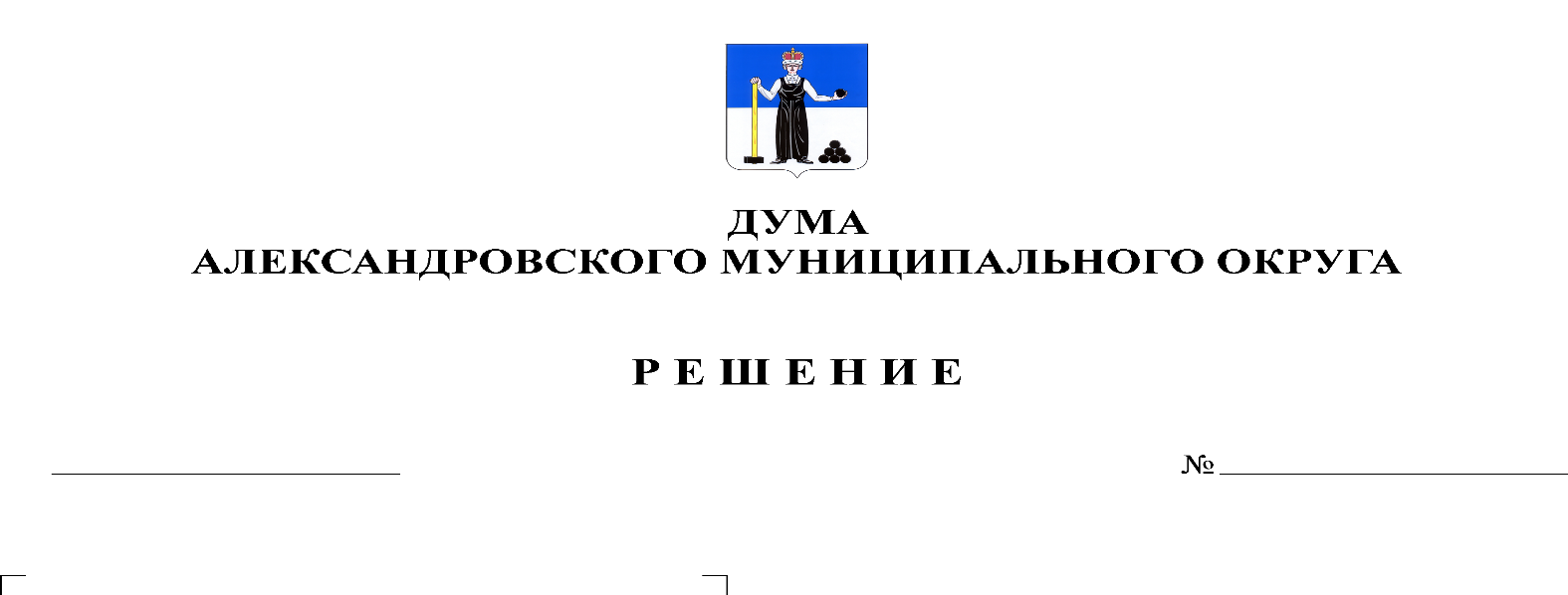 В соответствии со статьей 9 Федерального закона от 06.10.2003 № 131-ФЗ «Об общих принципах организации местного самоуправления в Российской Федерации» и статьей 5 Устава Александровского муниципального округа Пермского края, Дума Александровского муниципального округарешает:Утвердить Положение о гербе муниципального образования «Александровский муниципальный округ Пермского края» (Приложение 1).Утвердить рисунок герба муниципального образования «Александровский муниципальный округ Пермского края» (Приложение 2,3,4,5).Признать утратившими силу:- Решение Александровской городской Думы от 24.11.2005 № 106 «О гербе муниципального образования «Александровский муниципальный район»;- Решение Земского Собрания Александровского муниципального района от 23.10.2014 № 124 «О внесении изменений и дополнений в решение Земского Собрания от 24.11.2005 № 106 «О гербе муниципального образования «Александровский муниципальный район»;- Решение Думы Александровского муниципального округа от 16.10.2019 №5 «О применении герба и флага Александровского муниципального района».3. Оповестить Геральдический совет при Президенте Российской Федерации о принятии герба прежде бывшего муниципального образования «Александровский муниципальный район» вновь образованным муниципальным образованием «Александровский муниципальный округ Пермского края» для внесения дополнений в состав регистрационных документов.4. Опубликовать настоящее решение в газете «Боевой путь» и в сетевом издании официальный сайт Александровского муниципального округа Пермского края (www.aleksraion.ru). 5. Настоящее решение вступает в силу со дня его официального опубликования.Председатель Думы   	Александровского муниципального округа		   	            Л.Н. БелецкаяГлава муниципального округа-глава администрации Александровского муниципального округа                                           О.Э. Лаврова